MEXBOROUGH St JOHN the BAPTIST PRIMARY SCHOOL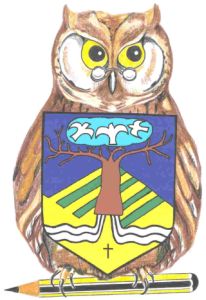 English Action Plan 2018-19EofY TargetsMid-year Review (Assessment point 2)ActualsOverall EffectivenessOverall EffectivenessOverall EffectivenessOverall EffectivenessY1Reading A/A+ : 79 %A+ : 31%Writing A/A+: 79.3%A+ : 17%Reading A/A+: 79.3%A+ : 31%Writing A/A+:79%A+ : 20.7%Reading A/A+:% A+ : %Writing A/A+:%A+ : %Phonics Y1% to meet standard in Y188% to meet standard in Y1% met standard in Y1Y2Reading A/A+:80 %A+ : 31%Writing A/A+: 76.6%A+ : 26%Reading A/A+: 79.3%A+ : 31%Writing A/A+:72%A+ : 17%Reading A/A+:% (%)A+ : %Writing A/A+:% (%)A+ : %(GLD: %)Phonics retake Y2% to meet standard in Y271 % to meet standard in Y2% to meet standard in Y2Y3Reading A/A+: 79%A+ : 35%Writing A/A+: 82 %A+ :28.5 %SPAG A/A+:%A+:%Reading A/A+: 78.6%A+ : 35.7%Writing A/A+:  78.6%A+ : 25%SPAG A/A+: 78.58%A+: 14.29%Reading A/A+: %A+ : %Writing A/A+: %A+ : %SPAG A/A+:%A+:%Y4Reading A/A+: 81%A+ : 30%Writing A/A+: 80%A+ : 23%SPAG A/A+:%A+:%Reading A/A+: 85%A+ : 31%Writing A/A+:65 %A+ : 23%SPAG A/A+: 61.54%A+: 11.54%Reading A/A+: %A+ : %Writing A/A+: %A+ : %SPAG A/A+:%A+:%Y5Reading A/A+: 77%A+ : 36%Writing A/A+: 77%A+ :40 %SPAG A/A+:%A+:%Reading A/A+: 76.2%A+ : 38%Writing A/A+: 77%A+ : 27.3%SPAG A/A+:%A+:%Reading A/A+: %A+ : %Writing A/A+: %A+ : %SPAG A/A+:%A+:%Y6Reading A/A+: 77%A+ : 30%Writing A/A+: 83%A+ : 33%SPAG A/A+:%A+:%Reading A/A+: 79%A+ : 28%Writing A/A+: 79%A+ : 21%SPAG A/A+:79.31%A+ 41.38:%Reading A/A+: %A+ : %Writing A/A+: %A+ : %SPAG A/A+:%A+:%Subject PrioritiesSubject PrioritiesSubject PrioritiesObjectivesActionImpactDevelop QfLs and Steps to learning across school ensuring that QfLs match learning and steps are differentiated and also contain challenge for GD.Autumn term: Staff training/meeting on developing QfLs and Steps to Success and how they relate to the learning. Steps to success-are they differentiated? Do they include challenge for GD children?Autumn term: Book scrutiny to assess use of QfLs. CPD to be put into place where any misconceptions are identified. Develop challenge for GD pupils across school by application of skills in a variety of ways.Autumn – Work scrutiny shows that QFLs and steps to learning have improved across school and relate to learning intention. There is challenge for GD learners across classes.Spring – Summer - Increase phonics attainment in FS/KS1 to meet national expectations.Autumn term: Staff training on phonics (AM).Introduce tool for assessing phonics (AM).Drop ins and book scrutinies to ensure consistent approach to phonics is being used.List of useful websites to make phoics fun shared with staff.Ensure appropriate resources are available where needed.Pooling TA skills across classes.Autumn – Training completed. Support staff skilled in leading phonics groups. Groups identified and targeted through implemented tracker system Spring – Summer -Increase writing attainment across school with a focus on SPaG to ensure children reach their year group objectives without gaps in learning. Autumn term: Staff training/ meeting on developing SPaG across year groups and ensuring accurate SPaG objectives are taught at the correct level. This will ensure good progress across year groups.Introduce Place Value of Punctuation Resource as a tool support planning and teaching across year groups. Provide list of good websites (Grammarsaurus) to support teaching and learning of SPaG and writing.DH to seek opportunities for staff to observe good quality of modelled writing throughout school.Ensure engagement of GD pupils in the process of writing by giving them opportunities to choose genre and format for writing.Develop use of a writing checklist for extended pieces of writing so that children are clear of what how they will be successful.Moderating across key stages and other schools to ensure consistency in marking and assessment.Autumn – Resources shared at staff meetings; staff given progression documents for each year group which provides support for SPaG teaching and details of content and expectations.  Drop-ins show that staff have good knowledge of SPaG teaching and learning for their year group across key stages. Spring – Summer -Introduce varied experiences that encourage engaging opportunities for children that enable them to be enthusiastic about learning. A particular focus on boys’ reading and writing plus GD learners.DR to attend IPEEL training and trial this in Y4.DH to research how schools have successfully engaged boys in reading and writing. Ideas discussed at SLT and programmes of study to be implemented.Ensure engagement of GD pupils in the process of writing by giving them opportunities to choose genre and format for their own writing.Provide opportunities for team teaching and shared planning to support and guide staff in ensuring opportunities for GD in planning.Autumn – Spring – Summer -To ensure reading is placed at the centre of the curriculumYearly Overviews identify focus topic books and class readers.Focus authors – dedicated classroom space for author packs, prompts and questions to be changed regularly. Access for chn during independent reading time.Reading buddy scheme; shared reading session with partner from another year group.  Autumn – Classes following novel study approach. Raised profile of reading across school. Focus author displays supporting range of reading skills developed through Big Picture sessions. Classes paired up for buddy sessions developing fluency, comprehension skills and reading for pleasure. Parents engaging in stay and share reading sessions; higher motivation for children reading to different audiences Spring – Summer -To raise the profile of reading and promote a reading culture around schoolCreate immersive reading areas in all classrooms.Develop range of reading material; fiction, non-fiction, poetry, graphic novels, magazines and children’s newspapers. Furniture to allow for comfortable and relaxed seating.Friends of St John to raise funds to develop story sacks matched to topic books – contain props, puppets, resources, audiobooks Rolling programme of class sets of books purchased to support novel studyClass with highest amount of home reading over a term gets to choose which authors/books money is spent on. Shopping trip for two class members with the head teacher to a bookshop to choose them.Autumn – Immersive reading areas contributing to greater engagement with books. (pupil voice)Reading subject leader approached book companies  to evaluate broader range of reading materials with view to purchasing non-fiction and poetry books.Spring – Summer - Develop  the outdoor environment to support reading for pleasureStorytelling chairs /once upon a time bench for use by staff as well as chn especially at lunchtimesDevelop decked stage area/circle for chn to act out stories, arbours/ shaded areas for chn to sit and share books.Book buckets to be used at breaktimesAutumn –Spring – Summer -To raise attainment and progress in readingNovel study as part of every topicOlder children to read regularly with younger children Benchmark training for new staffIdentify any gaps in reading materials. Purchase quality guided reading materials for EYFS and KS1Develop understanding of GR structure, skills and question types for staffMonitor guided reading planning and sessionsAutumn – Regular  benchmarking carried out by staff gives clear assessment of reading skills and reading for understanding. Individual and guided reading books tightly matched to ability with room for instructive teaching. Spring –Summer -To increase the % of children working at greater depth in readingPupil progress meetings and monitoring  reading trackers to identify opportunities for intervention to develop  greater depth childrenPupil interviews to assess greater depth understandingIncrease parental involvement  by organising events which promote reading at homeAutumn – Intervention groups for GD reading in place.Classes on track for achieving GD end of year targets at assessment point 2Spring – Summer -To increase the % of children passing the phonics screening test, closing the gap between school and NationalMonitor delivery of phonics sessions Monitor phonics tracker to calculate % of children on track at each phasePupil progress meetings to identify children who need additional supportMock phonics screening held in JanAutumn – Intervention groups set up for identified children to ensure they pass phonics screeningSpring – Summer -To continue to develop knowledge of subject leaders and staffAttendance at authority subject leader meetings to remain up to date with moderation requirements Feedback new developments to staffLead training staff meetingsWork with DH, Jo Davenport and JMAT to support teachersAutumn –  Y2 and Y6 teachers aware of changes in moderation. Regular moderation carried out with ROSIS and JMAT consultants.In school moderation carried out to apply consistent judgements across phases.Spring –Summer -